CARTELLA STAMPA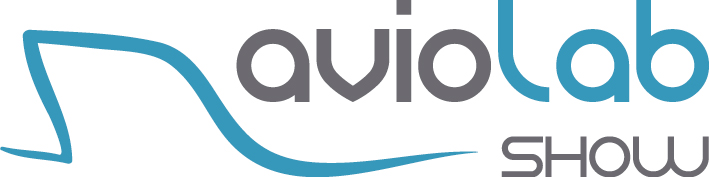 Cos’è AvioLab ShowI soggetti promotoriLe aziende espositrici nell’hangarGli altri espositoriI numeriIl settore dell’aerospazio in CampaniaContatti Cos’è AvioLab ShowL’AVIOLAB SHOW è un evento ideato dal DAC - Distretto Aerospaziale della Campania in collaborazione con il CIRA - Centro Italiano Ricerche Aerospaziali ed Airet, che mira alla valorizzazione della filiera produttiva campana dell’Aviazione Generale. La manifestazione si svolge a Capua (Caserta), presso la sede del CIRA, il 29 e il 30 ottobre 2015. Primo di una serie di appuntamenti annuali, ha l’obiettivo di offrire all’eccellenza dell’alta tecnologia campana nuove opportunità di business, grazie all’incontro e al dialogo con delegazioni internazionali, formate da potenziali buyer, contractor, collaboratori o partner, provenienti da Paesi esteri (Russia, Ucraina, Tunisia, Kazakistan, Israele e Inghilterra) con tassi di crescita economica elevati. Il programma prevede anche l’esposizione, all’interno dell’hangar del Centro Italiano Ricerche Aerospaziali, di velivoli di aziende campane dell’Aviazione Generale. I soggetti promotoriIL DAC - DISTRETTO AEROSPAZIALE DELLA CAMPANIAIl DAC - Distretto Tecnologico Aerospaziale della Campania S.c.a.r.l. è stato costituito il 30 maggio 2012 nell’ambito del Programma Operativo Nazionale “Ricerca e Competitività”. Mette assieme soggetti che operano nei settori della Ricerca, Sviluppo e Formazione per l’Aerospazio. È presieduto da Luigi Carrino.Nel DAC sono coinvolti 140 attori: 8 grandi imprese (tra cui Alenia Aermacchi, MBDA, Magnaghi Aeronautica, Atitech, DEMA, Telespazio), 11 centri di ricerca (tra cui il CIRA, il CNR, l’ENEA e le 5 Università campane con corsi di ingegneria) e 125 PMI (considerando quelle che aderiscono agli 8 consorzi soci).Il distretto ha definito uno studio di fattibilità da sviluppare nell'arco di un triennio fondato su dieci programmi strategici di Ricerca e Sviluppo altamente innovativi. Lo studio è stato approvato dal Ministero della Ricerca con il massimo punteggio. Nel complesso i dieci programmi prevedono un investimento di 100 milioni di euro. Per la Campania il Dac rappresenta un passo fondamentale verso la realizzazione e la gestione di un modello industriale a rete in grado di progettare soluzioni competitive e proporle sul mercato a livello nazionale e internazionale. Attraverso i programmi di sviluppo e i progetti di innovazione tecnologica, il Distretto mette insieme tutti i settori dell’industria aerospaziale campana: dall’aviazione commerciale, per lo sviluppo del nuovo velivolo regionale, all’aviazione generale, per lo sviluppo di tecniche di produzione e assemblaggio di velivoli innovativi, dallo spazio e vettori, per micro satelliti e tecnologie duali legate a vettori e a sistemi per il volo autonomo, alla manutenzione e trasformazione. Il Dac persegue tutti i suoi obiettivi in un’ottica meta distrettuale. È uno dei soci fondatori del Cluster Tecnologico Nazionale dell’Aerospazio (CTNA). Ha implementato, inoltre, importanti azioni per assicurare il suo coinvolgimento nelle più prestigiose piattaforme aerospaziali nazionali ed internazionali, quali: l’ACARE Italia, il network EACP, la Piattaforma Spazio SPIN-it. IL CIRA – Centro Italiano Ricerche AerospazialiIl CIRA - Centro Italiano Ricerche Aerospaziali – è una Società consortile per azioni a maggioranza pubblica, con la partecipazione di ASI (socio di riferimento), CNR, Regione Campania e le principali aziende aerospaziali italiane.È presieduto da Luigi Carrino.Nato a Capua nel 1984, è un centro di eccellenza nelle discipline aeronautiche e spaziali, a cui il Governo italiano ha affidato il compito di realizzare e gestire il PRO.R.A., il Programma Nazionale per la Ricerca Aerospaziale, con l'obiettivo di dotare le imprese italiane di infrastrutture di ricerca e di competenze altamente qualificate in un settore strategico come quello aerospaziale. Il CIRA conta 370 dipendenti, di cui il 70 % costituito da ricercatori e tecnici, e si estende su una superficie di 160 ettari.Il CIRA ha iniziato la sua attività poco più di trenta anni fa. Oggi dispone di impianti di prova che vengono utilizzati da enti e industrie di tutto il mondo, di laboratori all'avanguardia, ma soprattutto di ricercatori le cui competenze contribuiscono a fare del CIRA un centro di eccellenza riconosciuto e apprezzato a livello internazionale. L'attività del Centro riguarda  le tematiche  più avanzate della ricerca aerospaziale. Ricercatori e tecnici sono impegnati nello studio di velivoli aeronautici e spaziali in grado di volare in modo autonomo e a velocità elevatissime, nella messa a punto di sistemi innovativi per ridurre l'impatto ambientale dei velivoli, per aumentare la sicurezza del volo, rendere più efficiente la  gestione del traffico aereo e disporre di collaudati sistemi di rientro e atterraggio, persino su Marte. Il CIRA partecipa ai principali programmi di ricerca europei e internazionali e collabora con i maggiori enti e le più grandi industrie aeronautiche e dello spazio: dalla Boeing ad Airbus, dalla NASA all'Agenzia Spaziale Europea.Oltre a collaborare con i maggiori enti e le più grandi industrie mondiali dell'aeronautica e dello spazio, dalla Boeing ad Airbus, dalla NASA all'ESA, dalla JAXA ai centri di ricerca cinesi, il Centro ha da poco avviato un processo che sta portando a una presenza significativa e stabile al suo interno di nuclei di ricerca delle principali aziende private del settore aerospaziale, ma anche di altri settori interessati al trasferimento tecnologico.AIRETAiret è un business matching internazionale, mirato all’internazionalizzazione delle aziende italiane operanti nei settori dell’aeronautica, aereospaziale e aeroportuale.Airet si propone l’obiettivo di offrire all’eccellenza dell’alta tecnologia nazionale nuove opportunità di business.Nato nel 2012 come Salone Aeronautico, al centro congressi di Rimini, nel 2015 approda a Capua, Caserta, trasformandosi in un vero e proprio business meeting dedicato alle aziende italiane ed estere dei settori di riferimento. Airet significa conferenze, workshop tematici e, soprattutto, la possibilità di incontro e dialogo tra potenziali partner B2B: partecipazioni selezionate ed esclusive, concrete opportunità di business, possibilità di incontri ad alto livello, presenze istituzionali del panorama internazionale. Le aziende espositrici in hangarCALTECCALTEC è una società consortile costituita dalle aziende OMI, REDAM, HPD, LFI. Ha sede a Lacedonia (Avellino) ed ha come missione quella di fornire aerostrutture, attrezzature ed equipaggiamenti per il settore aerospaziale.La società principale, attorno alla quale è stato fondato il Consorzio, è la Officine Meccaniche Irpine (OMI), fondata nel 1983 e specializzata nella produzione di componenti strutturali meccanici ed in composito. Successivamente si è aggiunta la REDAM, nata nel 2000, che oggi rappresenta il centro di ingegneria fortemente orientato al trasferimento tecnologico dai centri di ricerca alle aziende consociate, oltre a supportare gli OEM per le attività di ingegneria e di industrializzazione.Il mercato di riferimento è quello delle aerostrutture di velivoli ed elicotteri.Negli ultimi dieci anni, grazie alla collaborazione con AleniaAermacchi su diversi programmi di ricerca regionali, nazionali ed europei, Caltec ha acquisito notevoli competenze nelle nuove tecnologie dei materiali compositi per applicazioni aerospaziali, in particolare nel campo dei materiali a matrice termoplastica, sviluppando processi in automatico (Progressive Roll Forming) per la fabbricazione di elementi delle strutture di pavimento. Tali tecnologie sono oggi in fase di consolidamento in concurrency alle attività progettuali con il progetto FUSIMCO, promosso ad AleniaAermacchi attraverso il DAC.L'Aviazione Generale rappresenta un’ulteriore area di interesse industriale. Caltec, infatti, partecipa allo sviluppo di alcuni velivoli Tecnam in termini di industrializzazione, fornendo attività di ingegneria e supporto certificativo per le strutture in composito.La OMI partecipa anche alla rete di imprese POEMA, costituita attorno ad EMA, azienda del gruppo RollsRoyce per la fornitura di componenti motoristici.All’AvioLab Show CALTEC espone:Convertiplano E-Pteron in versione CTOL.OMA SUDLa OMA SUD - Officine Meccaniche Aerospaziali del Sud Spa  è un'azienda aeronautica italiana che si occupa della realizzazione e dell'assemblaggio di grandi strutture di velivoli e delle lavorazioni meccaniche del comparto aeronautico, nonchè della progettazione, sviluppo, certificazione e produzione di velivoli di Aviazione Generale.E’ attiva nel settore delle costruzioni aeronautiche sin dal 1988. L'azienda ha la principale unità produttiva nell'area industriale di Capua (Caserta). Una seconda unità è ubicata nell'area industriale "A.S.I." di Caivano (Napoli), mentre una terza si trova a Trentola Ducenta (Caserta).OMA SUD ha sviluppato, dalla fine degli anni novanta, notevolmente le proprie potenzialità industriali, associando capacità di sviluppo di tecnologie di fabbricazione, di progettazione e di ingegneria di produzione alle originarie capacità strettamente realizzative.Nel 2003, a seguito di un ambizioso programma di rilancio industriale voluto dall’attuale proprietà, si è strutturata per progettare, sviluppare, certificare e produrre velivoli di Aviazione Generale, senza abbandonare le storiche attività per l'Aviazione Commerciale.Le attività sono organizzate su due linee di business fondamentali: General Aviation e Commercial Aviation.A seguito di importanti e recenti acquisizioni ed accordi industriali da parte della sua compagine proprietaria, la OMA SUD oggi può contare su alleanze strategiche anche nel settore dei materiali compositi con la ATR Group e degli interiors e soluzioni di cabina, non solo aeronautiche, con la SKY Technologies Interiors.La OMA SUD, con le proprie competenze e anche attraverso il network di partner industriali, è attualmente una delle poche società a capitale privato attiva nell'ambito delle costruzioni aeronautiche, capace di essere reale integratore di sistemi e processi anche con l'impiego di materiali avanzati, in grado di interloquire con i più grandi costruttori mondiali di aviazione commerciale e di sviluppare, certificare e produrre completamente "in house" velivoli di Aviazione Generale e Unmanned.All’AvioLab Show OMA SUD espone:Skycar: Bimotore Classe CS/FAR 23, ala alta carrello retrattile, 5 posti, motorizzazione Lycoming 200 HP accoppiato ad elica bi-pala in configurazione pusher, dotato di cargo door posteriore per accesso al pianale di carico. MTOW=1995 kg. L’ampia cabina consente una flessibilità significativa per differenti allestimenti quali aerotaxi, cargo leggero, pattugliamento, trasporto, ecc… Equipaggiato con avionica digitale glass cockpit che consente la Syntethic Vision 3D.Redbird: Monomotore Light Sport, biposto affiancato, carrello fisso, ala bassa, motorizzato Rotax 100HP ed elica MT bipala. Sviluppato sia per la versione certificata LSA/VLA (MTOW 600 kg) e sia per la versione VDS con paracadute balistico (MTOW 472.5 kg). Dotato di carrello fisso e di paracadute balistico. La struttura della cellula è interamente in composito realizzato con pre-preg in autoclave. Le parti metalliche sono in lega leggera aeronautica (2024/7075) ed in acciaio AISI 4130. J4: Velivolo ultraleggero ad ala alta controventata, monomotore con due posti affiancati. Il rivestimento è completamente in metallo con particolari di design in fibre composite. Il J4 è stato progettato con il carrello triciclo, ampia visibilità e possibili  versioni anfibie per particolari condizioni di impiego.TECNAM COSTRUZIONI AERONAUTICHELa Tecnam Costruzioni Aeronautiche è un’industria aeronautica italiana con sede a Capua (Caserta), fondata nel 1986 dai fratelli Luigi e Giovanni Pascale.Sin dalla sua costituzione si è inserita nel grande processo di sviluppo dell’industria aeronautica dell’area napoletana, svolgendo la sua attività sia nella progettazione e realizzazione di parti e/o di velivoli completi per l’Aviazione Generale sia nella fabbricazione ed il montaggio di parti e sotto-assiemi principali e secondari di apparecchi per l’Aviazione Commerciale. Nel campo dell’Aviazione Generale, la pluridecennale esperienza dei fratelli Pascale nella progettazione e nella produzione, l’intensa attività di studio, ricerca e progettazione, unita alla stretta collaborazione col Dipartimento di Progettazione Aeronautica dell’Università di Napoli Federico II e con varie aziende impegnate nella ricerca aeronautica ed aerospaziale, ha consentito all’azienda di aggiornarsi costantemente nel campo dell’innovazione tecnologica ed ha permesso di realizzare velivoli di moderna concezione e di sicura affidabilità, di piacevole e facile pilotaggio e ad un prezzo molto competitivo. La TECNAM agisce in due ambiti del mercato aeronautico. Si occupa, infatti, della produzione di aerei civili del segmento dell’aviazione generale con particolare riferimento agli aerei leggeri (turismo-trasporto) e ultraleggeri e opera su scala internazionale nel mercato di nicchia degli aerei leggeri ed ultraleggeri, attraverso rivenditori presenti in tutti i continenti. Attualmente sono oltre 4.000 gli aerei venduti e che volano in 70 Paesi del mondo.La TECNAM ha reso la ricerca e l’innovazione tecnologica uno dei suoi principali punti di forza. L’azienda, infatti, si caratterizza per la presenza di un ufficio tecnico che non solo studia e progetta nuovi velivoli, ma che svolge un’attività di ricerca continua anche per l’upgrade dei velivoli già presenti sul mercato. All’AvioLab Show TECNAM espone: Aereo Bimotore P2006T: Bimotore 4 posti, carrello retrattile con costi di gestione pari a un monorotoreQuadriposto P2010: E’ stato definito “sexy italian”. Con fusoliera in materiale composito e ali in metallo, ha 3 porte. Ideale per i viaggi cross-country.Biposto P2008: Con fusoliera in composito è l’aereo preferito dalle scuole di volo di tutto il mondo. Biposto P92: L’aereo storico di Tecnam prodotto in diverse versioni. Certificato, ultraleggero, anfibio, de luxe, tail dragger.Altri espositoriFOX BIT SRLLa Fox Bit è una società di ingegneria, fondata nel 1985 e che opera come laboratorio privato di ricerca, sviluppo e innovazione, coprendo tutto il ciclo che passa tra l’ideazione di un prodotto e la sua realizzazione. La società è iscritta dal 1998 negli speciali Albi dei Laboratori di Trasferimento Tecnologico istituiti presso il MIUR e la Regione Campania. Per l'area aerospaziale, Fox Bit è specializzata nella progettazione e produzione di strutture di aeromobili metalliche ed attrezzature ed è in grado di offrire un pacchetto di servizi completo che comprende processi speciali e trattamenti da fornitori qualificati e partner.Per il settore spaziale, Fox Bit è specializzata nello sviluppo di Test Equipment e apparecchiature satellitari.Per il mercato della Difesa, l'azienda ha progettato unità di elaborazione dei segnali digitali prodotti per sistemi radar.All’AvioLab Show FOX BIT espone: centina in alluminio installata sul bordo di uscita del piano di coda orizzontale su cui è incernierato l’elevatorecentina alare in carbonio installata nella sezione centrale del box alare di un velivolo da trasporto regionaleprototipo di Cloche realizzato con tecnica SLS (selettive laser sitering/ sintetizzazione laser selettiva) successiva ad acquisizione mediante laser tracker(reverse engineering)GMA GROUPGMA Srl è una azienda specializzata in progettazione, produzione, supporto e fornitura di apparati elettronici, meccanici ed elettromeccanici ad alto contenuto tecnologico, orientati a soddisfare i settori di business sia militare che civile. 
Nata nel 1977, nella sua attuale sede principale di Giugliano in Campania (Napoli), l’azienda conta oggi circa 100 addetti ed ha un fatturato annuo di 17 milioni. I clienti di riferimento della GMA appartengono al gruppo Finmeccanica, oltre a Università e centri di ricerca. Nel 2010 GMA, allo scopo di ampliare il portafoglio prodotti per rispondere a specifiche esigenze dei propri clienti e inserirsi nel settore avionico, ha acquisito la Axitude, specializzata nella progettazione e produzione di sistemi di bordo per piattaforme aerospaziali, marittime e terrestri.All’AvioLab Show GMA espone:AX1-AHRS: piattaforma inerziale per controllo assettoAX1-GNS3: sistema di navigazione inerziale con GPS esterno e magretometro e funzionalità AHRSAX1-GNS5: sistema di navigazione inerziale con GPS interno e funzionalità AHRSAXD-LNS: sistema di navigazione inerziale per veicoliLAERLAER è un’azienda privata che opera nel settore aeronautico dal 1989 ed effettua progettazione, produzione e assemblaggio di strutture aeronautiche. Conta in totale 212 dipendenti, di cui 156 impegnati in produzione. Dal 2004, offre un prodotto verticalizzato. L’azienda ha le competenze per gestire tutti gli step dalla progettazione, all’industrializzazione, alla produzione di strutture aeronautiche complesse. Il quartier generale è ad Airola (Benevento) a cui nel 2009 Laer ha aggiunto il sito di Acerra (Napoli) dedicato alla produzione di materiale composito. L’Amministratore unico è Andrea Esposito. LAER conta di aumentare le probabilità di successo continuando a lavorare sull’innovazione, anticipando il futuro e garantendo ai propri clienti la consueta affidabilità e competenza.All’Aviolab Show LAER espone:Fusolage Fitting Fusolage CleatSatellite Antenna  Wing Box Section  MAGNAGHI AERONAUTICA Magnaghi Aeronautica Spa è alla guida di un gruppo di aziende che operano in settori complementari dell’alta tecnologia nell’aviazione ed, in particolare:Magnaghi Aeronautica (Napoli) leader nella progettazione, certificazione, produzione e manutenzione di carrelli d’atterraggio e sistemi idraulici, oltre che dell’aereo di Aviazione Generale Sky Arrow, costruito in materiali compositi ed utilizzabile per lavoro aereo, addestramento e volo sportivo; Metal Sud (Caserta) che opera nel campo dei trattamenti superficiali, dei controlli non distruttivi e per la manutenzione di aero-strutture; Salver (Brindisi) all’avanguardia nella progettazione e produzione di strutture e parti in materiale composito. Il Gruppo può contare su un portafoglio clienti esteso a livello internazionale, che annovera primari costruttori che operano sia nel campo civile che quello militare.All’AvioLab Show MAGNAGHI AERONAUTICA espone: un modello in scala dell’aereo Sky Arrow un mock up di una gamba del carrello d’atterraggio dell’elicottero Augusta AW169.PROTOM GROUP Protom Group Spa è da circa vent’anni sul mercato ed è strutturata su quattro linee di business fortemente integrate fra loro: Advanced Engineering, ICT, Training e Management Consulting. La Divisione Advanced Engineering esprime competenze di alto livello relativamente alla progettazione di Strutture e Sistemi di Bordo. In particolare, per le Strutture, l’azienda è in grado di gestire in autonomia progetti verticalizzati, dalla fase di impostazione concettuale alla realizzazione di dettaglio dei disegni 2D e 3D, comprendendo le analisi a corredo, supporto al processo  produttivo, assistenza alla prototipazione e successiva produzione in serie. Per i Sistemi di Bordo, Protom Group segue il progetto di sistemi, definendone i requisiti, le architetture, la componentistica, le analisi di trade-off e performance, e fornendo supporto per le relative attività di qualifica e certificazione.TECNOLOGIE INDUSTRIALI e AERONAUTICHE TIA –Tecnologie Industriali e Aeronautiche Spa è un’azienda leader nella progettazione di prodotti ad alte prestazioni per l'isolamento termoacustico nel settore aeronautico.Produce, in particolare, blankets metallici rigidi per l'isolamento dei condotti di scarico e di tubazioni dei vari impianti di bordo e per la protezione dal calore del motore con resistenza alla fiamma; isolamenti flessibili per la coibentazione termica della fusoliera e di altre strutture quali cabine, carlinghe, impianti di condizionamento; blankets siliconici di ultima generazione con molteplici campi di applicazione dall'isolamento termico alle protezioni antifiamma.Tia realizza, inoltre, particolari e accessori su disegno per qualunque esigenza a bordo del velivolo, come tendine oscuranti, borse, containers, protezioni e altro.All’AvioLab Show TIA espone: 
• BLANKETS METALLICI rigidi per l'isolamento dei condotti di scarico e di tubazioni dei vari impianti di bordo.
• ISOLAMENTI FLESSIBILI per la coibentazione termica della fusoliera.
• BLANKETS SILICONICI di ultima generazione con molteplici campi di applicazione.E, inoltre:Sedili per Aeronautica Generale, eccellente abbinamento di leggerezza e confort particolarmente adatti per tutti i velivoli di Aviazione Generale.TESI Tesi - Tecnologie e Servizi Innovativi Srl è presente nell’ambito aerospaziale da circa 40 anni. Le attività di core business dell’azienda sono: formatura di lamiera, parti macchinate, processi termici e superficiali su leghe di titanio e alluminio, attività di assemblaggio, design e produzione di attrezzature.Tesi è localizzata su due siti produttivi: a Cercola (Napoli), su un’area di 2.000 metri quadrati e a Cicerale (Salerno), con uno stabilimento di 22.500 metri quadrati.Tesi è presente sul mercato con un’offerta verticalizzata, dall’acquisto di materiali grezzi alla consegna del pezzo finito.All’AvioLab Show TESI espone:Frame porta velivolo ATR, velivolo turboelica da trasporto civile. La parte è prodotta mediante formatura di lamiera in lega di alluminio 2024.Parti macchinate di parti di velivoli da trasporto civile, ATR, 787. Parti prodotte dall’asportazione di truciolo su piatti in lega di alluminio 2024.VULCANAIR Vulcanair Spa è un’azienda costituita nel 1996, con l’obiettivo di diventare un’affermata casa di produzione a livello mondiale nel campo dell’aviazione generale. Tra il 1996 e il 1998, l’azienda ha rilevato dalla Partenavia e dalla Siai Marchetti tutti gli assets, i progetti, il marchio e diritti, inclusi quelli relativi al Programma the SF600.Vulcanair, in tal modo, ha acquisito un grande patrimonio, introducendo strumentazioni all’avanguardia, un’organizzazione moderna e un team ingegneristico di spicco, che garantisce una scrupolosa e costante produzione di velivoli, con continui aggiornamenti e miglioramenti nella fase di progettazione. I risultati della dedizione della Vulcanair si concretizzano in velivoli robusti, affidabili, versatili, apprezzati in tutto il mondo per le loro caratteristiche di volo. Numeri11 Aziende campane espositrici: di cui tre nell’hangar e otto nei varchi dello stabilimento del CIRA.20 rappresentanti di aziende straniere, provenienti da 6 Paesi esteri. 5 tavoli tematici per gli incontri B2BIl settore dell’aerospazio in CampaniaIl settore aerospaziale campano è composto da alcune grandi imprese e da un grande numero di PMI. In Regione ci sono circa 100 aziende con un fatturato complessivo compreso tra 1,7 e 2,3 miliardi di euro e un totale di addetti che oscilla tra le 8.500 e le 10.000 unità.Di queste 100 aziende, la gran parte appartiene al comparto aeronautico, mentre si contano circa 30 imprese core dell’industria aerospaziale.Rispetto al resto del Paese, il settore assume un ruolo estremamente importante in termini di fatturato e di occupazione. La Regione vanta, inoltre, la presenza di tutti i principali attori operanti nel settore (industria, Università e centri di ricerca), che operano principalmente nell’area dello sviluppo di tecnologie e prodotti, del telerilevamento applicato e dei servizi di telecomunicazione, generando un’offerta tecnologica e produttiva spesso trasversale ad altri settori.Su scala europea, l’industria aerospaziale è uno dei settori chiave, con 375.000 addetti e un turnover di circa 128 miliardi di euro.L’industria è altamente concentrata in alcuni stati membri e in un gruppo di grandi aziende, il tasso d’occupazione nel settore aerospazio, oltre che in Italia, è particolarmente significativo in Gran Bretagna, Francia, Germania, Italia, Spagna, Polonia e Svezia. Contatti Ufficio stampa Nikura srlTel:+39 081/19339791stampa@nikura.it